Publicado en Barcelona el 09/04/2019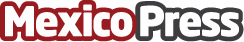 Nuno Bernardes se integra a Comunicae como nuevo CEO La herramienta dedicada al 'press release' en México, Latinoamérica y España se encuentra en un proceso de cambios con miras a su consolidación a nivel internacional. En línea con los objetivos de expansión, la startup ha realizado modificaciones a nivel directivo, con la incorporación de Nuno Bernardes como nuevo CEO de la empresaDatos de contacto:Idalia MartínezComunicaciónNota de prensa publicada en: https://www.mexicopress.com.mx/nuno-bernardes-se-integra-a-comunicae-como_1 Categorías: Comunicación Marketing Emprendedores E-Commerce Nombramientos Software http://www.mexicopress.com.mx